ISTITUTO COMPRENSIVO PERUGIA 15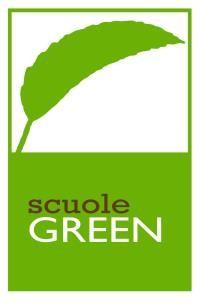 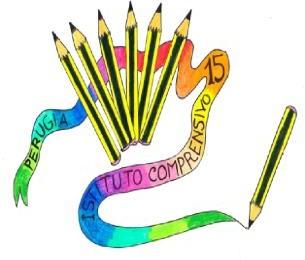 Via Victor Hugo, 3 Ponte Pattoli-PERUGIATel 075 694450 Fax 075/5941585pgic85600v@istruzione.it-pgic85600v@pec.istruzione.itCod.Fisc. 94152370543–Cod. Mecc.PGIC85600Vhttp://www.icperugia15.edu.it	CALENDARIO ATTIVITA’ PSICOLOGO DataOrarioOrarioOrario8.00-10.0010.00-12.0012.00-13.50Martedì 16 NovembreSolfagnano 2^ BSolfagnano 2^ CSolfagnano 3^BMercoledì 24 novembrePonte Pattoli 2^ A(mat-scie) 1-13Ponte Pattoli 3^ A(mat-ita) A1Ponte Pattoli 2^A (ing-ing) 14-25Giovedì 25 novembrePiccione 2^ DPiccione 2^ EPiccione 3^ DLunedì 29 novembreSolfagnano 3^ CSolfagnano 2^ BSolfagnano 2^ CMartedì 30 NovembrePonte Pattoli 2^ A(fra-ita) 14-25Ponte Pattoli 3^ A(ita-mat) A2Ponte Pattoli 2^ A(scie-mat)1-13Mercoledì 1 dicembrePiccione 3^EPiccione 2 ^DPiccione 2^ EGiovedì 2 dicembreSolfagnano 3^BSolfagnano 3^CSolfagnano 2^BMartedì 7 dicembrePonte Pattoli 2^A(fra-ita) 1-13Ponte Pattoli 3^A (mat-ita) A1Ponte Pattoli 3^A (ita-rel) A2Giovedì 9 dicembrePiccione 3 ^EPiccione 2^DPiccione 3^DVenerdì 10 dicembreSolfagnano 2^CSolfagnano 3^BSolfagnano 3^ CLunedì 13 dicembrePonte Pattoli 3 ^A(geo-ita)A1Ponte Pattoli 3^A(fra-mat) A2Ponte Pattoli 2^A(ita-ita) 14-15Mercoledì 15 dicembrePiccione 2^EPiccione 3^DPiccione 3^E DataOrarioOrarioOrario8.00-9.309.30-10.5011.00-12.30Venerdì 17 dicembreSolfagnano 2^BSolfagnano 2^CSolfagnano 3^BLunedì 20 dicembreSolfagnano 3^CPonte Pattoli 2^A(ed fis.- ed. fis)Ponte Pattoli 2^A.(ita-ita) DataOrarioOrarioOrario8.00-9.309.30-11.0011.40-13.10Martedì 21 dicembrePonte Pattoli 3^A(arte-arte)Ponte Pattoli 3^A(mat/ita-mat/ita)Piccione 2^DOrarioOrarioOrario8.00-9.309.30-11.3011.30-13.00Mercoledì 22 dicembrePiccione 2^EPiccione 3^DPiccione 3^E